SEQUENCE EMC-fiche de synthèse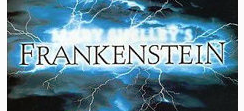 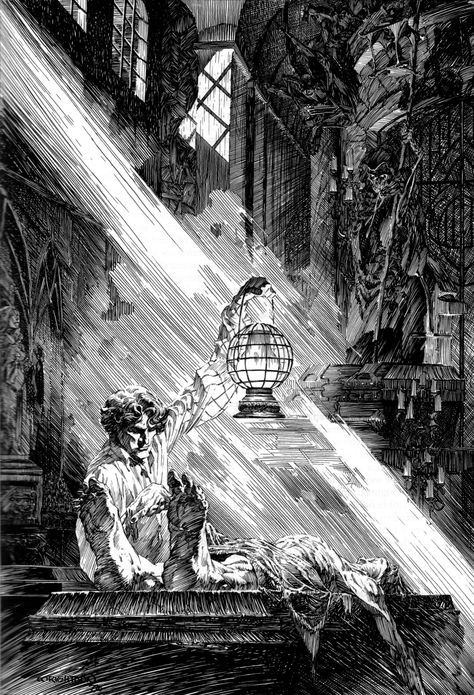 3/ Le procès proprement dit :Répartition des rôles (juge, accusé, avocats, victimes, témoins, jurés…)Rédaction des actes d’accusation :a – Responsabilité en amont : Frankenstein avait-il le droit de transgresser les tabous liés à la naissance et à la mort ? b- Responsabilité lors du passage à l’acte : Frankenstein est-il coupable de l’abandon de sa créature ?c – Responsabilité sur le long terme : Frankenstein avait-il le droit de garder le silence auprès de ses concitoyens ?Tenue du procèsVerdict rendu par les jurés